Comune di Eboli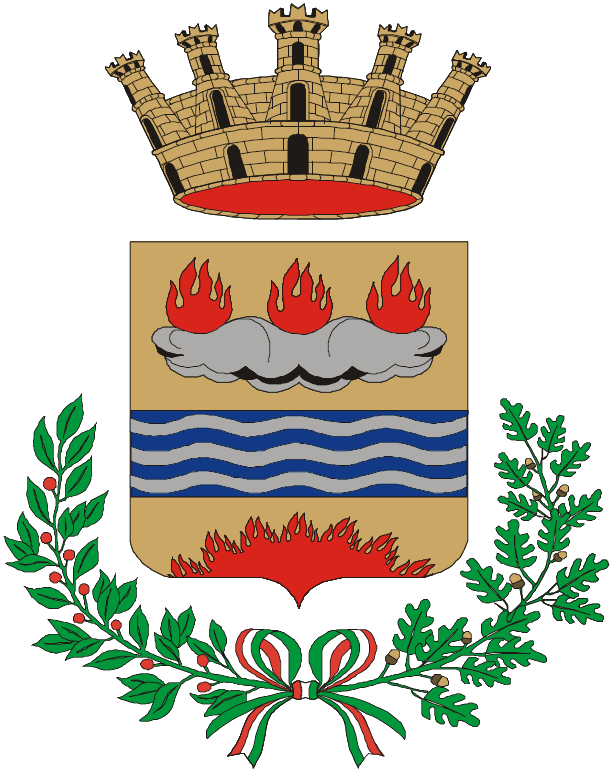 Provincia di Provincia di SalernoAl Comune di ………………….Ufficio Demanio MarittimoIl/La sottoscritto/a ………………………...…… nato/a a ……..................................………… il ......./....../............ residente a ........................………. in ……………………………………. C.F…………………….....................….;(Se soggetto collettivo: nella qualità di .........................................……………………………………………. della società/associazioni/altro, avente sede a ….......…………… in ………….......…………. C.F.:………....………… Partita IVA: ....………………………………….). Tel.: ....….……..............……. Fax: ………………………........… e-mail .....................................………………………………Titolare della concessione n. ….………………. del ......./....../............ rilasciata allo scopo di …………………................................................................................................................................................................................CHIEDEl’autorizzazione al subingresso nella predetta concessione, mantenendo invariato sia lo scopo che la finalità del titolo concessorio, da parte di:Sig./Sig.ra ……………………………………………… nato/a a ….......................…………… il ......./....../............ residente a …………………........................................…… in ….................................................................……. C.F. ……………...............................................……..;(Se soggetto collettivo: nella qualità di ….............……………………………........................................….……… della società/associazioni/altro ………............……………………….. avente sede a ...........................………… in ……………………………………………………….. C.F. …………...................................................…………… Partita IVA ………………………………………...………) Tel. :…………............….. Fax :…………........………… e-mail : ………………………………….…..........Dichiara di essere consapevole del fatto che le dichiarazioni mendaci, le falsità negli atti e l’uso di atti falsi sono puniti dalla legge. A tali effetti, l’esibizione contenente dati non più rispondenti a verità equivale ad uso di atto falso.Data ......./....../............Firma…..………………..................………….Marca da bolloIstanza subingresso nella titolarità della concessione demaniale marittima ai sensi dell’art. 46 Cod. Nav.